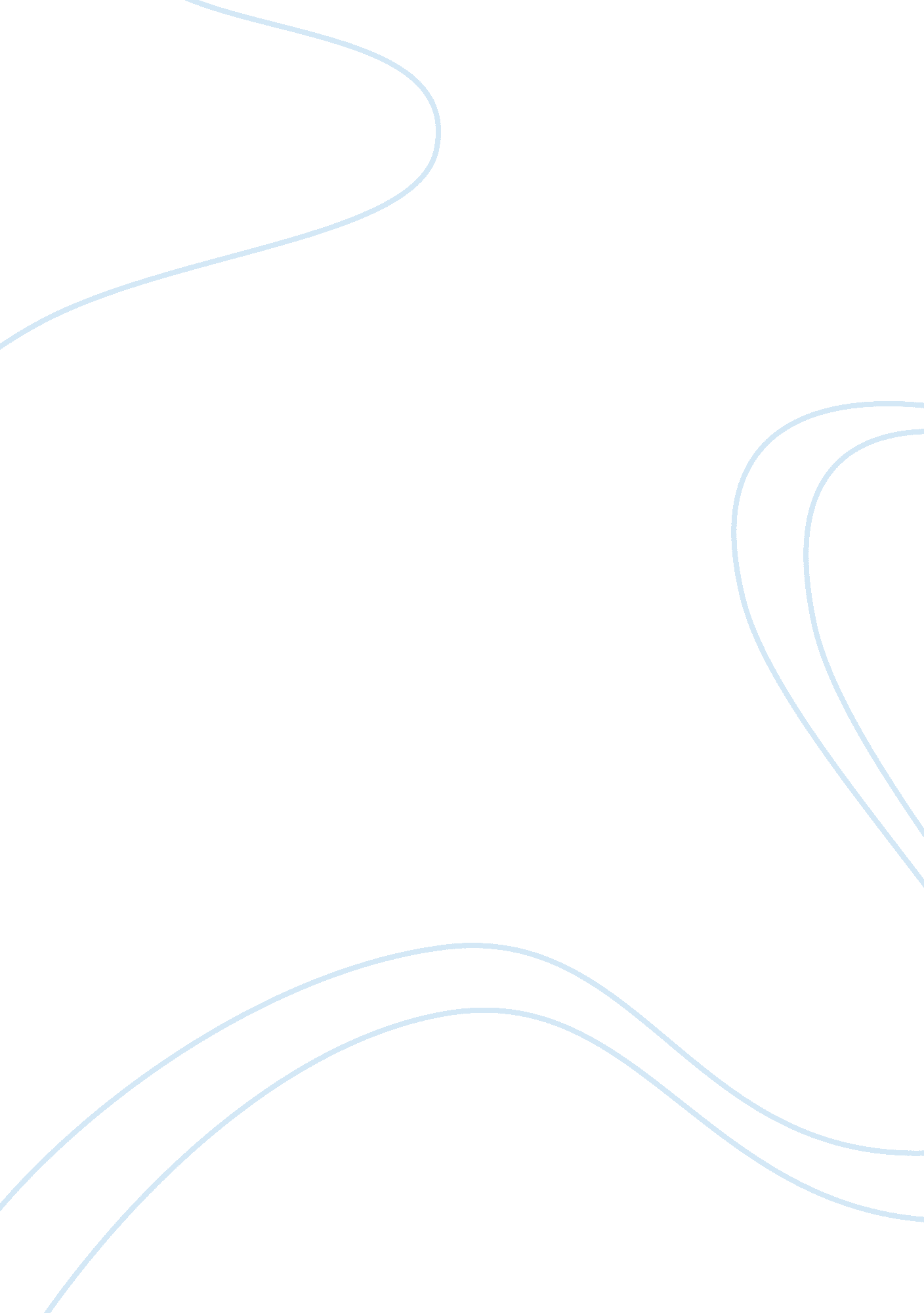 Ask week 7Business, Management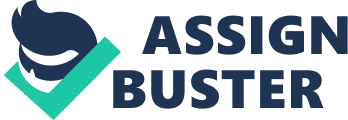 Ask week 7 First scenario: Per Going by Kash and Rycroft definition of a learning network, do you think your organization qualifies to utilize a learning network? If yes, what makes you think so? 
In order to structure your organization’s accounting processes in order to comply with legal demands, it is apparent that the tacit knowledge ought to be utilized in order to provide the base for reporting solutions. With such deliberations, explain the rationale for converting the tacit knowledge to explicit that would provide base for the reporting solutions. 
In your own understanding, what increased or extended knowledge resources would your organization need to increase the quality in the service of your Essen-based organization around Europe? 
Second scenario: Kathleen Grave 
According to Kash and Rycroft (2002), your organization’s continued to cling to the associated processes and people in the same roles for a long time can actually have a negative impact in transitions and transformational settings. In what ways is this assertion true? Explain. 
Do you think your work-based problem can be solved with the help of utilizing tacit knowledge? If yes, in what ways can knowledge be useful and how can it be transferred within the organization? 
It is apparent that according to Kash and Rycroft (2002), application of effective management and policy can break bad habits if the organization is not aligned to support the trajectory change. Do you find this to be true? If yes, explain how your organization can be changed through the use of this concept. 
Third scenario: Gordan 
It can be argued that your organization learned from tacit knowledge due to the fact that exploration and development departments have adopted transfer of knowledge from employee to the employee and from management to employees and vice versa. In what ways have this transfer of knowledge helped your organization? Explain. 
What are some of the examples you can give to ascertain that your organization effectively learns? 
Do you think extended knowledge is required in order to solve your work-based problem? If yes, what exactly do you think is required towards this effect? 
Fourth scenario: Dana 
If your organization doe not learn, it is apparent that there are some shortcomings, which can be associated with that. What do you think impede your organization from learning? 
Do you think tacit knowledge is of any importance to organizations? If yes, in what ways do you think tacit knowledge can help solve your work-based problem? 
It can be argued that the first step towards your organization success through learning is by identifying gaps that exists in the organization and adopting tacit knowledge. However, there is also a need to have extended knowledge in order for your organization effectively to learn. Explain how your organization would utilize tacit knowledge and extended knowledge in order to help it solve the work-based problem. 
Bibliography: 
Kash, D. and Rycroft, R., 2002. Emerging Patterns of Complex technological Innovation (2002), Technological Forecasting & Social Change, Vol 69, pp. 581–606 